Domararvode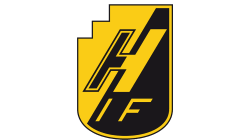 Datum____________Kl.___________IF Haga ______ mot __________________________Antal spelare i varje lag, kryss i rutan.5______, 7______, 9_____ och 11______ Domare 1.________________________________ Domare 2.________________________________Underskrift ledare IF HAGA. ______________________________Lag______UtbetalningNamn domare 1___________________________________________________________-  ______________________________________(Clearingnummer               Kontonummer)Namn domare 2___________________________________________________________-_____________________________________(Clearingnummer                Kontonummer)Maila: kicki@swardsdack.seBetalning5-manna, 1 domare 150 kr, 2 domare 200 kr/100kr per person
7-manna, 1 domare 200 kr, 2 domare 300 kr/150 kr per person
9-manna, 1 domare 250 kr, 2 domare 350 kr/175 kr per person
11-manna, 1 domare 300 kr, 2 domare 400 kr/200 kr per person